第１号様式（第４条関係）学校コードＨ　　　　                                                　　　　　　　令和５年11月１日  神奈川県知事   殿法人所在地（園所在地）幼稚園名法人名代表者名　　　　　　　　　　　　　　　令和５年度私立幼稚園園務平準化支援事業費補助金交付申請書令和５年度私立幼稚園園務平準化支援事業費補助事業について、補助金の交付を受けたいので、関係書類を添えて申請します。  １  交付申請額        　　　　　           千円  ２  私立幼稚園私立幼稚園園務平準化支援事業費補助事業計画書・補助金所要額算出内訳書（別紙１）３　事業内容を証する書類　　雇用契約書、業務委託契約書、勤務予定表等　　責任者氏名　　　　　　　　　　　　　　　連絡先　　担当者氏名　　　　　　　　　　　　　　　連絡先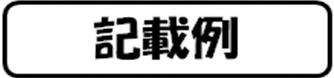 第１号様式（第４条関係）学校コードＨ○○○○                                                　　　　　　　令和５年11月１日  神奈川県知事   殿法人所在地　　○○市○○□丁目　番　号（園所在地）　　　　（同上）幼稚園名　　　○○○幼稚園法人名　　　　○○　学園代表者名　　　理事長　　□□　□□　　　　令和５年度私立幼稚園園務平準化支援事業費補助金交付申請書令和５年度私立幼稚園園務平準化支援事業費補助事業について、補助金の交付を受けたいので、関係書類を添えて申請します。  １  交付申請額        　　　　　 １１２　千円  ２  私立幼稚園私立幼稚園園務平準化支援事業費補助事業計画書・補助金所要額算出内訳書（別紙１）３　事業内容を証する書類　　雇用契約書、業務委託契約書、勤務予定表等　　責任者氏名　　　　　　　　　　　　　　　連絡先　　担当者氏名　　　　　　　　　　　　　　　連絡先